Nomor	 :  09/403/F-Peng/VII/2016Perihal	 :  Pengumuman Jadwal Ujian Sidang TesisDiberitahukan kepada mahasiswa Program MM-UMB, bahwa pelaksanaan Ujian Sidang Tesis diatur sesuai dengan jadwal berikut ini, maka  mahasiswa yang bersangkutan diharuskan hadir tepat pada waktu yang ditetapkan dan telah mengkonfirmasi kehadiran Komisi Pembimbing dan Dosen Pengujinya.Demikian pengumuman dan undangan ini, untuk diperhatikan dan diindahkan sebagaimana mestinya.Terima kasih.	Dikeluarkan di :  Jakarta	Pada tanggal   :  26 Juli 2016                Ketua Program Studi Magister ManajemenTtd	
Dr. Augustina Kurniasih, MM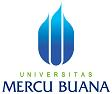 PENGUMUMAN JADWAL SIDANG TESISPROGRAM STUDI MAGISTER MANAJEMENFAKULTAS PASCASARJANAQNo.DokumenDistribusiDistribusiDistribusiDistribusiDistribusiTgl. EfektifNOHARI,TGL. JAMN.I.M.                             N A M ADOSEN PEMBIMBINGDOSEN PENGUJIKETUA UJIAN SIDANGKONSENTRASITEMPAT/ RUANG01Rabu, 27 Juli 2016 Pkl 09.0055113110046JunaidiDr. Dudi Rudianto, SE, M.SiMatrodji Mustafa, Ph.DDr. Augustina Kurniasih, MEMKUKampus B Menteng Ruang Sidang02Rabu, 27 Juli 2016 Pkl 10.0055112120116Wennya AndreasDr. Dudi Rudianto, SE, M.SiMatrodji Mustafa, Ph.DDr. Augustina Kurniasih, MEMKUKampus B Menteng Ruang Sidang03Rabu, 27 Juli 2016 Pkl 11.0055114110006Sri UtamiMatrodji Mustafa, Ph.DDr. Dudi Rudianto, SE, M.SiDr. Augustina Kurniasih, MEMKUKampus B Menteng Ruang Sidang04Rabu, 27 Juli 2016 Pkl 12.0055112120007Feri Faisal MartianMatrodji Mustafa, Ph.DDr. Dudi Rudianto, SE, M.SiDr. Augustina Kurniasih, MEMKUKampus B Menteng Ruang Sidang05Rabu, 27 Juli 2016 Pkl 13.0055113120154Superman Doni SihiteMatrodji Mustafa, Ph.DDr. Dudi Rudianto, SE, M.SiDr. Augustina Kurniasih, MEMKUKampus B Menteng Ruang Sidang